ANNEX 1_MODEL INSTÀNCIA PERSONAL DA 6ª i 8ª LLEI 20/21Sol·licitud d'admissió a la convocatòria de selecció de personal. Procediment de selecció: CONCURS (Procés d’estabilització de l’ocupació temporal. DA 6 i/o 8 Llei 20/2021)Dades de la persona sol·licitant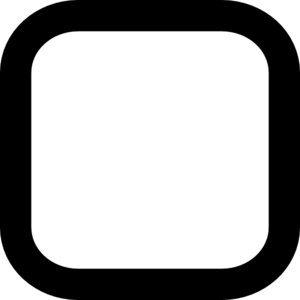 Dades de la convocatòria    Notificació electrònicaLa notificació electrònica es practicarà mitjançant compareixença a la seu electrònica de l’Ajuntament. Les persones interessades hauran d'indicar l’adreça de correu electrònic i, si volen, la d'un telèfon mòbil amb la finalitat de rebre un avís de l'enviament o posada a disposició de la notificació electrònica.Dades a efectes de notificacionsExposoSol·licito         Sol·licito certificat de temps treballat en l’Ens.Documents o dades per verificar o aportar:Aquestes dades es troben recollides en les bases de la convocatòria que es concreten en: DNI/NIE, titulacions acadèmiques, i si escau, situació de desocupació, discapacitat, estrangeria, vida laboral (només es poden consultar les dades dels darrers 5 anys), títol de família nombrosa, la inexistència d'antecedents penals i/o sexuals i carnet de conduir. En cas que no desitgeu que l'Administració faci aquesta consulta heu d'aportar el document corresponentConeixements de català Còpia digitalitzada del certificat acreditatiu dels coneixements de llengua catalana. 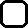  He participat i obtingut plaça/lloc en un procés de selecció de personal a aquest Ens on hi havia establerta una prova de català del mateix nivell o superior al requerit per a aquesta convocatòria: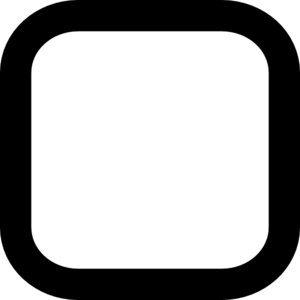 Codi convocatòria:Any convocatòria:Coneixements de castellàNacionalitat:	Còpia digitalitzada del certificat acreditatiu dels coneixements de llengua castellana.Discapacitat Còpia digitalitzada del dictamen actualitzat emès per l’Equip de Valoració i Orientació Laboral (si és el cas).En relació amb les categories especials de dades (grau de discapacitat):  Dono el consentiment per tal que l’Ens consulti les meves dades. No dono el consentiment per tal que l’Ens consulti les meves dades. Còpia digitalitzada de la documentació justificativa del grau de discapacitat (si és el cas).Documentació/dades a presentar   Relació detallada i ordenada dels mèrits.      Auto-baremació.   Còpia dels documents justificatius dels mèrits al·legats guardant escrupolosa correlació amb la Relació detallada anterior, sempre i quan siguin diferents als indicats anteriorment i la persona aspirant no s'hagi oposat al seu accés.Altres requisits exigits a les Bases per a la plaça (si n’hi ha)    Pagament de taxesSi aquest tràmit està subjecte al pagament de la/es taxa/es s’haurà d’efectuar el pagament mitjançant targeta bancària en el tràmit corresponent o amb aportació del justificant juntament amb la sol·licitud.Informació bàsica sobre protecció de dadesAquest document no és vàlid si no es signa i es registra.MODEL DECLARACIÓ DE MÈRITS (ANNEX A LA INSTÀNCIA)EXPOSA: Que per a participar en el procés selectiu de la plaça dalt identificada, es formula en Annex a la instància relació de mèrits, i es procedeix a l’auto-baremació dels mateixos i a acompanyar de forma correlativa a com s’indica la documentació acreditativa dels mèrits al·legats en els termes establerts a les Bases reguladores del procés de selecció. DECLARO que totes les dades consignades en aquest escrit són certes i acompanyo documentació acreditativa dels mèrits al·legats.MÈRITS AL. LEGATSMÈRITS PROFESSIONALSTEMPS DE SERVEIS PRESTATS SEGONS EL BAREM INDICAT EN LES BASES (MÀXIM 60 PUNTS)MÈRITS ACADÈMICS O ALTRES MÈRITS (MÀXIM 40 PUNTS)AUTO-BAREMACIÓ DELS MÈRITS DALT INDICATS: (només 3 decimals en el total de la puntuació)PUNTUACIÓ D’ALTRES MÈRITS A VALORAR ÚNICAMENT PEL TRIBUNAL (si per exemple les Bases preveuen mèrits com la realització d’entrevista)_____________________ (a emplenar per l’Ens convocant) ______________________________________________________________________________________________________________________________________Nom i cognomsNom i cognomsDoc. Identitat NacionalitatData de naixementData de naixementPersona discapacitadaSI	NOAdaptacions sol·licitadesTemps	Mitjans (especifiqueu-les):Adaptacions sol·licitadesTemps	Mitjans (especifiqueu-les):Núm convocatòria:Torn:Denominació de la plaça:Denominació de la plaça:Règim Jurídic:Codi de la plaça/codi la relació de llocs de treball:Identificació de l'àrea o unitat de la plaça:Plaça del torn de reserva discapacitats:SI	NOM'oposoJustificacióDocumentDNI o NIETítol acadèmic:Situació de desocupacióEstrangeriaVida laboral (només dels darrers 5 anys)Títol de família nombrosaInexistència d'antecedents penals i/o sexualsCarnet de conduirTítol de català--Títol de castellà--DADES PERSONALSCognoms: ______________________________________________________________Nom: __________________________________________________________________DNI/ NIE: _______________________________________________________________Denominació de la Plaça: __________________________________________________Codi de la Plaça (si és el cas): ______________________________________________Àrea o unitat a la que està adscrita la plaça: ___________________________________INTERVAL DE TEMPS TREBALLATADMINISTRACIÓPUNTUACIÓ SEGONS LES BASESCOMPROVACIÓ(a emplenar por l’Ens convocant)De ___-___-_____ a ___-___-_____De ___-___-_____ a ___-___-_____De ___-___-_____ a ___-___-_____De ___-___-_____ a ___-___-_____De ___-___-_____ a ___-___-_____De ___-___-_____ a ___-___-_____De ___-___-_____ a ___-___-_____De ___-___-_____ a ___-___-_____De ___-___-_____ a ___-___-_____De ___-___-_____ a ___-___-_____De ___-___-_____ a ___-___-_____De ___-___-_____ a ___-___-_____INDICACIÓ DEL MÈRIT SEGUINT L’ORDRE ESTABLERT A LES BASESPUNTUACIÓ SEGONS LES BASESCOMPROVACIÓ(a emplenar por l’Ens convocant)TOTAL PUNTUACIÓ MÈRITS PROFESSIONALSTOTAL PUNTUACIÓ MÈRITS ACADÈMICS O ALTRES MÈRITSTOTAL PUNTUACIÓ(SUMATORI TOTAL)COMPROVACIÓ(a emplenar por l’Ens convocant)